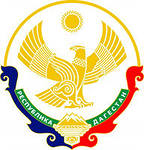 РОССИЙСКАЯ ФЕДЕРАЦИЯ368607, Республика Дагестан, Дербентский район, село Сабнова,                                            улица Школьная, 4, +79288374629, mkousoshsabnova@yandex.ru, https://sabna.dagestanschool.ru/Муниципальное казенное общеобразовательное учреждение                                     «Сабнавинская средняя общеобразовательная школа им. Умаханова М-С.И.»    ИНН                                                                                                             ОГРН0512011710	            1020500866540	Муниципальное бюджетное общеобразовательное учреждение
 «Сабнавинская СОШ им. Умаханова М-С.И.»»ПРИКАЗ №___     от 13.04.2021 г«Об определении состава комиссий для проведения и проверки
 итогового сочинения (изложения) в 2020–2021 учебном году»Во исполнение пункта 23 Порядка проведения государственной итоговой аттестации по образовательным программам среднего общего образования, утвержденного приказомМинпросвещения и Рособрнадзора от 07.11.2018 № 190/1512 (далее – Порядок ГИА-11) с учетом письма Рособрнадзора от 24.09.2020 № 05-86 в целях создания органом исполнительной власти субъекта Российской Федерации, осуществляющим государственное управление в сфере образования, комиссий для проведения и проверки итогового сочинения (изложения)ПРИКАЗЫВАЮ:1. Сформировать состав комиссии по проведению итогового сочинения (изложения):2. Комиссии по проведению итогового сочинения (изложения):организовать проведение итогового сочинения (изложения) в соответствии с требованиями Порядка ГИА-11, порядком проведения итогового сочинения (изложения), установленным Министерством образования и науки РД;предоставить сведения для внесения в региональную информационную систему обеспечения проведения государственной итоговой аттестации обучающихся, освоивших основные образовательные программы основного общего и среднего общего образования;информировать обучающихся и их родителей (законных представителей) о местах и сроках проведения итогового сочинения (изложения), о порядке проведения итогового сочинения (изложения), установленном Управлением образования МР «Дербентский район», в том числе об основаниях для удаления с итогового сочинения (изложения), о времени и месте ознакомления с результатами итогового сочинения (изложения), а также о результатах итогового сочинения (изложения), полученных обучающимися, а также, если соответствующее решение было принято МКУ «Управление образования «МР «Дербентский район», об организации перепроверки отдельных сочинений (изложений), о ведении во время проведения итогового сочинения (изложения) видеозаписи;обеспечить техническую поддержку проведения и проверки итогового сочинения (изложения);получить темы сочинений (тексты для итогового изложения) и обеспечить информационную безопасность;обеспечить участников итогового сочинения орфографическими словарями при проведении итогового сочинения;обеспечить участников итогового изложения орфографическими и толковыми словарями при проведении итогового изложения;провести дежурство вне учебных кабинетов во время проведения итогового сочинения (изложения) с целью обеспечения дисциплины, информационной безопасности и объективности результатов итогового сочинения (изложения).3. Ответственному за получение бланков итогового сочинения (изложения) получить бланки для проведения итогового сочинения (изложения) вместе с отчетными формами в порядке, установленном МКУ «Управление образования «МР «Дербентский район», не позднее чем за день до проведения итогового сочинения (изложения).4. Техническому специалисту оказывать информационно-технологическую помощь, в том числе по организации печати и копированию (сканированию) бланков итогового сочинения (изложения), в день проведения итогового сочинения (изложения) в 9:45 получить темы сочинения в соответствии с инструкцией для технического специалиста.5. Сформировать состав комиссии по проверке итогового сочинения (изложения):6. Комиссии по проверке итогового сочинения (изложения):организовать и провести проверку итогового сочинения (изложения) в соответствии с критериями оценивания итогового сочинения (изложения) организациями, реализующими образовательные программы среднего общего образования, разработанными Рособрнадзором;организовать и провести повторную проверку итогового сочинения (изложения) обучающихся по поручению МКУ «Управление образования «МР «Дербентский район7. Зам. директора по хоз.части  школы  Гулмагомедову А.Н.., обеспечивающему безопасность МБОУ «Сабнавинская  СОШ» и дневному сторожу Загирову Н.Н., в день
 проведения итогового сочинения (изложения) (15.04.2021) впускать участников итоговогосочинения (изложения), общественных наблюдателей, представителей средств массовой информации, должностных лиц Рособрнадзора, иных лиц, определенных Рособрнадзором, а
 также должностных лиц МКУ «Управление образования «МР «Дербентский районс 9:00. Перечисленные лица, кроме участников итогового сочинения (изложения), должны допускаться на территорию МБОУ «Сабнавинская СОШ» только при наличии у них документов, удостоверяющих личность и подтверждающих их полномочия.8. Делопроизводителю Рустамовой З.М.. ознакомить с настоящим приказом работников, указанных в приказе.9. Контроль исполнения настоящего приказа оставляю за собой.С приказом  ознакомлены:Ответственный за получение бланков и передачу материалов итогового сочинения (изложения):заместитель директора по УВР: Кирхляров Я.З.Технический специалист:Специалист ИКТ- Гаджиев Ф.Х.Члены  комиссии:Учитель: Гасанова Д.Г.- организатор 
учитель:  ОсмановаЭ.Ф. - организаторучитель: Кирхлярова З.А.-организаторДежурные, участвующие в организации итогового сочинения (изложения) вне учебных кабинетов:Делопроизводитель:- Рустамова З.М.
		- Алимирзоев В.П.Председатель:учитель русского языка и литературы  Багиров Р.З.Членыкомиссии:
			 
			 учитель русского языка и литературы  Мадатова А.К.;
учитель русского языка и литературы  Гаджиев Ф.Н.
ДиректорОсманов В.М.1. Кирхляров Я.З.                                                  8. Гасанова Д.Г.2.Гаджиев Ф.Х.                                                      9.Гаджиев Ф.Н.3.Гулмагомедов А.Н.                                            10. Загиров Н.Н4.Багиров Р.З.                                                         11  Рустамова З.М.5.Мадатова А.К.6.Кирхлярова З.А.7.Османова Э.Ф.